 администрация ПОСТАНОВЛЯЕТ: 1.  Внести в постановление администрации МР «Печора» от 30.11.2015 № 1411 «О порядке формирования муниципального задания  на оказание  муниципальных услуг (выполнение работ) в отношении муниципальных учреждений муниципального района «Печора»,  финансового обеспечения выполнения муниципального задания» следующие изменения: 1.1.  Приложение к постановлению изложить в редакции согласно приложению 1 к настоящему постановлению.1.2. Приложение 1 к постановлению изложить в редакции согласно приложению 2 к настоящему постановлению.         2. Настоящее постановление вступает в силу со дня принятия, подлежит размещению на официальном сайте администрации МР «Печора».И.о. главы администрации                                                                     С.П. Кислицын«Приложение                                                                               к постановлению администрации                                                                                     МР «Печора»                                                                             от  30.11. 2015 г. № 1411Порядокформирования муниципального задания на оказаниемуниципальных услуг (выполнение работ) в отношениимуниципальных учреждений муниципального района «Печора» и финансового обеспечения выполнения муниципального задания         1.Настоящий Порядок устанавливает требования к формированию, утверждению и финансовому обеспечению выполнения муниципального задания на оказание муниципальных услуг (выполнение работ) (далее – муниципальное задание) муниципальными бюджетными учреждениями, муниципальными автономными учреждениями, созданными на базе имущества, находящегося в муниципальной собственности (далее - бюджетные (автономные) учреждения), а также муниципальными казенными учреждениями, определенными в соответствии с правовыми актами главных распорядителей средств бюджета, в ведении которых находятся муниципальные казенные учреждения (далее - казенные учреждения).                  2. Муниципальное задание формируется в процессе формирования бюджетов муниципального образования муниципального района «Печора» (далее –  МО МР «Печора»), муниципального образования городского поселения «Печора» (далее - МО ГП «Печора»)  и утверждается на срок, соответствующий сроку формирования   в отношении:а)  казенных учреждений - главными распорядителями средств бюджета МО МР «Печора», МО ГП «Печора», (далее – главный распорядитель), в ведении которых  они находятся; б) для бюджетных или автономных учреждений – администрацией муниципального района «Печора», отраслевыми (функциональными) органами администрации муниципального района «Печора», осуществляющими функции и полномочия учредителя (далее – учредитель).3. Муниципальное  задание  формируется  в  соответствии  с  общероссийскими базовыми (отраслевыми) перечнями (классификаторами) государственных и муниципальных услуг, оказываемых физическим лицам, (далее - базовые перечни),  а  также  в  соответствии  с  региональным  перечнем  (классификатором)  государственных  (муниципальных)  услуг,  не  включенных  в  общероссийские  базовые  (отраслевые)  перечни  (классификаторы)  государственных  и  муниципальных услуг, и работ. 4. Муниципальное задание содержит: -показатели, характеризующие качество и (или) объем (содержание) оказываемых  муниципальных услуг (выполняемых работ); -порядок контроля за исполнением муниципального задания, в том числе условия и порядок его досрочного прекращения;-требования к отчетности об исполнении муниципального задания;-определение категорий физических и (или) юридических лиц, являющихся потребителями соответствующих услуг;-порядок оказания соответствующих услуг;-предельные цены (тарифы) на оплату соответствующих услуг физическими или юридическими лицами в случаях, если законодательством Российской Федерации предусмотрено их оказание на платной основе в рамках муниципального задания, либо порядок установления указанных цен (тарифов) в случаях, установленных законодательством Российской Федерации.          В муниципальном задании могут быть установлены допустимые (возможные) отклонения в процентах (абсолютных величинах) от установленных показателей качества и (или) объема, если иное не установлено федеральным законом, в отношении отдельной муниципальной  услуги (работы) либо общее допустимое (возможное) отклонение - в отношении муниципального задания или его части. Значения указанных показателей, устанавливаемые на текущий финансовый год, могут быть изменены только при формировании муниципального задания на очередной финансовый год.5. Муниципальное задание формируется согласно приложению № 1 к настоящему Порядку.         При установлении муниципального задания на оказание нескольких муниципальных услуг (выполнение нескольких работ) муниципальное задание формируется из нескольких разделов, каждый из которых содержит требования к оказанию одной муниципальной услуги (выполнению одной работы).         При установлении муниципальному учреждению муниципального задания одновременно на оказание муниципальной услуги (услуг) и выполнение работы (работ) муниципальное задание формируется из двух частей, каждая из которых содержит отдельно требования к оказанию муниципальной услуги (услуг) и выполнению работы (работ). Информация, касающаяся муниципального задания в целом, включается в третью часть муниципального задания.6. Муниципальное задание формируется в электронном виде в установленном порядке в информационном ресурсе «АЦК-Планирование» и в формате бумажного документа.7. Муниципальное задание формируется  в процессе формирования бюджетов МО МР «Печора», МО ГП «Печора» на очередной финансовый год и плановый период и утверждается на позднее 15 рабочих дней со дня утверждения главным распорядителем средств бюджетов МО МР «Печора», МО ГП «Печора» лимитов бюджетных обязательств на предоставление субсидии на финансовое обеспечение выполнения муниципального задания.8. Основаниями для внесения изменений в муниципальное задание являются:а) изменения в нормативные правовые акты Российской Федерации, Республики Коми, МО МР  «Печора», МО ГП «Печора», влекущих изменение требований к категориям физических и (или) юридических лиц, являющихся потребителями услуг, показателям, характеризующим качество и (или) объем (содержание) услуг, порядку и результатам оказания услуг, предельной платы на оплату услуг потребителями;б) изменения размера бюджетных ассигнований, предусмотренных в  бюджете МО МР «Печора», МО ГП «Печора»  для финансового обеспечения выполнения муниципального задания; в) увеличение показателей муниципального задания без увеличения объема бюджетных ассигнований учредителю, предусмотренных в бюджете МО МР «Печора», МО ГП «Печора» на соответствующий финансовый год.         В случае внесения изменений в показатели муниципального задания формируется новое муниципальное задание (с учетом внесенных изменений). 9. Муниципальное задание может быть досрочно прекращено (полностью или частично) в случаях реорганизации, ликвидации или изменения типа учреждения.  10. Муниципальное задание и отчет о выполнении муниципального задания, формируемый согласно приложению № 2, размещаются в установленном порядке на официальном сайте в информационно-телекоммуникационной сети «Интернет» по размещению информации о государственных и муниципальных учреждениях (www.bus.gov.ru), а также могут быть размещены на официальных сайтах отраслевых (функциональных) органов администрации муниципального района «Печора», и на официальных сайтах муниципальных  учреждений муниципального района «Печора».11. Объем финансового обеспечения выполнения муниципального задания рассчитывается на основании нормативных затрат на оказание муниципальных услуг, нормативных затрат, связанных с выполнением работ, с учетом затрат на содержание недвижимого имущества и особо ценного движимого имущества, закрепленного за муниципальным учреждением или приобретенного им за счет средств, выделенных муниципальному учреждению учредителем на приобретение такого имущества, в том числе земельных участков (за исключением имущества, сданного в аренду или переданного в безвозмездное пользование) (далее - имущество учреждения), затрат на уплату налогов, в качестве объекта налогообложения по которым признается имущество учреждения.12. Объем финансового обеспечения выполнения муниципального задания (R) определяется по формуле:                       R=∑iNi  × Vi  + ∑wNw × Vw  – ∑iPi × Vi  + NУН   +  NСИ ,где:  Ni - нормативные затраты на оказание i-й муниципальной услуги, установленной муниципальным заданием; Vi - объем i-й муниципальной услуги, установленной муниципальным заданием; Nw - нормативные затраты на выполнение w-й работы, установленной муниципальным заданием;Vw  - объем w-й  работы, установленной муниципальным заданием; Pi - размер платы (тариф и цена) за оказание i-й муниципальной услуги в соответствии с пунктом 32 настоящего Порядка, установленный муниципальным заданием;  NУН - затраты на уплату налогов, в качестве объекта налогообложения по которым признается имущество учреждения; NСИ - затраты на содержание имущества учреждения, не используемого для оказания муниципальных услуг (выполнения работ) и для общехозяйственных нужд (далее - не используемое для выполнения муниципального задания имущество).13. Нормативные затраты на оказание муниципальной услуги рассчитываются на единицу показателя объема оказания услуги, установленного в муниципальном задании, на основе базового норматива затрат и корректирующих коэффициентов к базовым нормативам затрат (далее - корректирующие коэффициенты), определяемых в соответствии в настоящим Порядком и  с соблюдением общих требований к определению нормативных затрат на оказание государственных (муниципальных) услуг, применяемых при расчете объема финансового обеспечения выполнения государственного (муниципального) задания на оказание государственных (муниципальных) услуг (выполнение работ) государственным (муниципальным) учреждением в соответствующих сферах деятельности (далее - общие требования), утверждаемых федеральными органами исполнительной власти, осуществляющими функции по выработке государственной политики и нормативно-правовому регулированию в установленной сфере деятельности. Порядок определения нормативных затрат на оказание муниципальных услуг в соответствующих сферах деятельности устанавливается учредителем, главным распорядителем в соответствии с настоящим Порядком и утвержденными общими требованиями.14. Значения нормативных затрат на оказание муниципальной услуги утверждаются правовым актом:а) в отношении казенных учреждений - главным распорядителем, в ведении которого находятся казенные учреждения, в случае принятия им решения о применении нормативных затрат при расчете объема финансового обеспечения выполнения муниципального задания;б) в отношении бюджетных учреждений, автономных учреждений – учредителем.      15. Базовый норматив затрат на оказание муниципальной услуги состоит из базового норматива:а) затрат, непосредственно связанных с оказанием муниципальной услуги;б) затрат на общехозяйственные нужды на оказание муниципальной услуги.      16. Базовый норматив затрат рассчитывается исходя из затрат, необходимых для оказания муниципальной услуги, с соблюдением показателей качества оказания муниципальной услуги, а также показателей, отражающих отраслевую специфику муниципальной услуги (содержание, условия (формы) оказания муниципальной услуги), установленных в  базовом перечне  (далее - показатели отраслевой специфики), отраслевой корректирующий коэффициент при которых принимает значение, равное 1.      17. При определении базового норматива затрат применяются нормы материальных, технических и трудовых ресурсов, используемых для оказания муниципальной услуги, установленные нормативными правовыми актами Российской Федерации, в том числе ГОСТами, СНиПами, СанПиНами, стандартами, порядками и регламентами (паспортами) оказания муниципальных услуг в установленной сфере (далее - стандарты услуги).       При отсутствии норм, выраженных в натуральных показателях, установленных стандартами услуги, нормы выраженные в натуральных показателях  могут быть определены на основе анализа и усреднения показателей деятельности муниципального учреждения, которое имеет минимальный объем затрат на оказание единицы муниципальной услуги при выполнении требований к качеству оказания муниципальной услуги – «метод наиболее эффективного учреждения», на основе медианного значения по муниципальным учреждениям, оказывающим муниципальную услугу – «медианный метод, либо иным методом.        В случае предоставления в соответствующей сфере деятельности муниципальной услуги только одним муниципальным учреждением  и  при отсутствии норм, выраженных в натуральных показателях, нормы выраженные в натуральных показателях  могут быть определены на основе анализа показателей деятельности муниципального учреждения.         Применяемый метод определения норм устанавливается  порядком определения нормативных затрат. 18. В базовый норматив затрат, непосредственно связанных с оказанием муниципальной услуги, включаются:        а) затраты на оплату труда, в том числе  начисления на выплаты по оплате труда работников, непосредственно связанных с оказанием муниципальной услуги, включая административно-управленческий персонал, в случаях, установленных стандартами услуги, включая   страховые взносы в Пенсионный фонд Российской Федерации, Фонд социального страхования Российской Федерации и Федеральный фонд обязательного медицинского страхования, страховые взносы на обязательное социальное страхование от несчастных случаев на производстве и профессиональных заболеваний в соответствии с трудовым законодательством и иными нормативными правовыми актами, содержащими нормы трудового права (далее - начисления на выплаты по оплате труда);б) затраты на приобретение материальных запасов и особо ценного движимого имущества, потребляемого (используемого) в процессе оказания муниципальной услуги с учетом срока полезного использования (в том числе затраты на арендные платежи);в) иные затраты, непосредственно связанные с оказанием муниципальной услуги.19. В базовый норматив затрат на общехозяйственные нужды на оказание муниципальной услуги включаются:         а) затраты на коммунальные услуги;         б) затраты на содержание объектов недвижимого имущества (в том числе затраты на арендные платежи);         в) затраты на содержание объектов особо ценного движимого имущества;         г) затраты на приобретение услуг связи;         д) затраты на приобретение транспортных услуг;          е) затраты на оплату труда с  начислениями  на выплаты по оплате труда  работников, которые не принимают непосредственного участия в оказании муниципальной услуги, включая административно-управленческий персонал;         ж) затраты на прочие общехозяйственные нужды.20. В затраты, указанные в подпунктах «а» - «в» пункта 19 настоящего Порядка, включаются затраты в отношении имущества учреждения, используемого для выполнения муниципального задания и общехозяйственных нужд,  в том числе на основании договора аренды (финансовой аренды) или договора безвозмездного пользования, (далее - имущество, необходимое для выполнения муниципального задания) на оказание муниципальной услуги.21. Значение базового норматива затрат на оказание муниципальной услуги утверждается учредителем по отношению к бюджетному и автономному учреждению, главным распорядителем по отношению к казенному учреждению общей суммой, с выделением:а) суммы затрат на оплату труда с начислениями на выплаты по оплате труда работников, непосредственно связанных с оказанием муниципальной услуги, включая административно-управленческий персонал, в случаях, установленных стандартами услуги;б) суммы затрат на коммунальные услуги и содержание недвижимого имущества, необходимого для выполнения муниципального задания на оказание муниципальной услуги.22. Корректирующие коэффициенты, применяемые при расчете нормативных затрат на оказание муниципальной услуги, состоят из территориального корректирующего коэффициента и отраслевого корректирующего коэффициента.     23. В территориальный корректирующий коэффициент включаются территориальный корректирующий коэффициент на оплату труда с начислениями на выплаты по оплате труда и территориальный корректирующий коэффициент на коммунальные услуги и на содержание недвижимого имущества.         Значение территориального корректирующего коэффициента утверждается учредителем по отношению к бюджетному учреждению и автономному учреждению с учетом условий обусловленных территориальными особенностями и составом имущественного комплекса, необходимого для выполнения муниципального задания, и рассчитывается в соответствии с общими требованиями.24. Отраслевой корректирующий коэффициент учитывает показатели отраслевой специфики, в том числе с учетом показателей качества муниципальной услуги, и определяется в соответствии с общими требованиями.         Значение отраслевого корректирующего коэффициента утверждается учредителем по отношению к бюджетному и автономному учреждению, главным распорядителем по отношению к казенному учреждению. 25. Нормативные затраты на выполнение работы определяются при расчете объема финансового обеспечения выполнения муниципального задания в порядке, установленном учредителем, главным распорядителем.26. Нормативные затраты на выполнение работы рассчитываются на работу в целом или в случае установления в муниципальном задании показателей объема выполнения работы - на единицу объема работы. В нормативные затраты на выполнение работы включаются в том числе:         а) затраты на оплату труда и  начисления на выплаты по оплате труда работников, включая административно-управленческий персонал, непосредственно связанных с выполнением работы работников;         б) затраты на приобретение материальных запасов и особо ценного движимого имущества ,потребляемых (используемых) в процессе выполнения работы с учетом срока его полезного использования ( в том числе  затраты на арендные платежи);         в) затраты на иные расходы, непосредственно связанные с выполнением работы;         г) затраты на оплату коммунальных услуг;         д) затраты на содержание объектов недвижимого имущества, необходимого для выполнения муниципального задания ( в том числе  затраты на арендные платежи);         е) затраты на содержание объектов особо ценного движимого имущества и имущества, необходимого для выполнения муниципального задания;         ж) затраты на формирование в установленном порядке резерва на полное восстановление состава объектов особо ценного движимого имущества, необходимого для общехозяйственных нужд (основных средств и нематериальных активов), с учетом срока их полезного использования;         з) затраты на приобретение услуг связи;         и) затраты на приобретение транспортных услуг;          к) затраты на оплату труда и  начисления на выплаты по оплате труда работников, которые не принимают непосредственного участия в выполнении работы,  включая административно-управленческий персонал;          л) затраты на прочие общехозяйственные нужды.          27. При определении нормативов затрат на выполнение работ применяются натуральные показатели, установленные нормативными правовыми актами Российской Федерации, в том числе ГОСТами, СНиПами, СанПиНами, стандартами, порядками и регламентами (паспортами) выполнения работ в установленной сфере (далее - стандарты работ).          28. Значения нормативных затрат на выполнение работы утверждаются главным распорядителем, в ведении которого находятся казенные учреждения, либо учредителем в отношении бюджетных учреждений, автономных учреждений.          29. В объем финансового обеспечения выполнения муниципального задания включаются затраты на уплату налогов, в качестве объекта налогообложения по которым признается имущество учреждения. В случае если бюджетное (автономное) учреждение оказывает сверх установленного муниципального задания муниципальные услуги (выполняет работы) для физических и юридических лиц за плату, а также осуществляет иную приносящую доход деятельность (далее - платная деятельность), затраты, указанные в абзаце первом настоящего пункта, рассчитываются с применением коэффициента платной деятельности, который определяется как отношение планируемого объема субсидии на финансовое обеспечение выполнения муниципального задания (далее – субсидия) к общей планируемых поступлений, включающей поступления от субсидии и доходов от платной деятельности, определяемых исходя из объемов указанных поступлений, полученных в отчетном финансовом году (далее - коэффициент платной деятельности).         30. Затраты на содержание не используемого для выполнения муниципального  задания имущества муниципального бюджетного или автономного учреждения рассчитываются с учетом затрат:а) на потребление электрической энергии в размере 10 процентов общего объема затрат бюджетного или автономного учреждения в части указанного вида затрат в составе затрат на коммунальные услуги;б) на потребление тепловой энергии в размере 50 процентов общего объема затрат бюджетного или автономного учреждения в части указанного вида затрат в составе затрат на коммунальные услуги.31. В случае если учреждение оказывает платную деятельность сверх установленного муниципального задания, затраты, указанные в пункте 30 настоящего Положения, рассчитываются с применением коэффициента платной деятельности.            Значения затрат на содержание не используемого для выполнения муниципального задания имущества бюджетного или автономного учреждения утверждаются учредителем.32. В случае если бюджетное (автономное) учреждение осуществляет платную деятельность в рамках установленного муниципального задания, по которому в соответствии с законодательством Российской Федерации, правовыми актами МО МР «Печора» и МО ГП «Печора» предусмотрено взимание платы, объем финансового обеспечения выполнения муниципального задания, рассчитанный на основе нормативных затрат, подлежит уменьшению на объем доходов от платной деятельности исходя из объема муниципальной услуги (работы), за оказание (выполнение) которой предусмотрено взимание платы, и  размера платы (цены, тарифа), установленного в муниципальном задании, учредителем в отношении бюджетных или автономных учреждений.33. Финансовое обеспечение выполнения муниципального задания осуществляется в пределах бюджетных ассигнований, предусмотренных в бюджете МО МР «Печора», МО ГП «Печора» на указанные цели.           Финансовое обеспечение выполнения муниципального задания муниципальным бюджетным или автономным учреждением осуществляется путем предоставления субсидии.          Финансовое обеспечение выполнения муниципального задания казенным учреждением осуществляется в соответствии с показателями бюджетной сметы этого учреждения.34. Бюджетные (автономные) учреждения, казенные учреждения представляют соответственно учредителям, главным распорядителям отчет о выполнении муниципального задания, предусмотренный приложением № 2 к настоящему Порядку, в соответствии с требованиями, установленными в муниципальном задании.35. Мониторинг выполнения муниципального задания осуществляется главным распорядителем, учредителем, ответственным за формирование и утверждение муниципального задания, не реже одного раза в квартал на основании:           а) отчетов об исполнении муниципальных заданий;           б) данных статистической, финансовой и иной официальной отчетности;           в) иной информации, предоставляемой исполнителями муниципальных заданий.           При проведении мониторинга выполнения муниципального задания осуществляется:           а) оценка соответствия фактического значения объема оказываемых (выполняемых) муниципальных услуг (работ) за отчетный период значениям, утвержденным в муниципальном задании;           б) оценка соблюдения исполнителем муниципального задания условий соглашения, указанного в пункте 4 Порядка  предоставления субсидии бюджетным и автономным учреждениям МР «Печора»  из бюджетов МО МР «Печора», МО ГП «Печора» на финансовое обеспечение выполнения муниципального задания;           в) анализ эффективности использования выделенных объемов финансового обеспечения муниципальных заданий;            г) оценка соответствия фактического значения качества оказываемых (выполняемых) муниципальных услуг (работ - в случае установления значений показателей, характеризующих качество выполняемых работ.36. Контроль за выполнением казенным учреждением, бюджетным учреждением или автономным учреждением муниципального задания осуществляется главным распорядителем, учредителем в порядке, установленном муниципальным заданием.37. Невыполнение муниципального задания, выявленное по результатам мониторинга и (или) контроля, является основанием для пересмотра финансового обеспечения выполнения муниципального задания.____________________________________________________Приложение №1к Положению о формировании муниципального  задания на оказаниемуниципальных  услуг (выполнение работ) в отношении муниципальных учреждениймуниципального района «Печора» и финансовом обеспечении выполнениямуниципального  задания                                                            УТВЕРЖДАЮ                                                             Руководитель                                                                            (уполномоченное лицо)                                                                                                                                  _________________________________________________________                                                                                                                                                                       (наименование органа, осуществляющего функции и     полномочия учредителя)                                                                                                                                                                      ______________________      ______________       __________________                                                                                                                                                                                      (должность)                      (подпись)          (расшифровка подписи)                                                                                                                                                                                                                                       «___» __________ 20__г                                                                                                                           МУНИЦИПАЛЬНОЕ ЗАДАНИЕ  №                                                                                                                            на 20__ год и на плановый период 20__ и 20__  годов                                                                                                                                                                                      Форма по                                                                                                                                                                                    ОКУД                                                                                                                                                                    Дата начала действия                                                                                                                                                                           Дата окончания действия1Наименование муниципального учреждения                                                                                                          Код по сводному(обособленного подразделения)   ______________________________________________________________ реестру                                                                                                                                                             Вид деятельности муниципального  учреждения ________________________________________________По   ОКВЭД                                                                                                                              (обособленного подразделения)______________________________________________________________  По    ОКВЭД  __________________________________________________________________________________________По   ОКВЭД                                                                                               (указывается вид муниципального учреждения из общероссийского базового  перечня  или регионального перечня)                     Вид муниципального учреждения ____________________________________________________________По ОКВЭД                              (указывается вид муниципального учреждения из общероссийского базового или регионального перечня)Часть 1. Сведения об оказываемых муниципальных услугах2Раздел _____                                                                                                                                                                     Код по общероссийскому1. Наименование муниципальной услуги______________________________________________    базовому перечню  или                                                                                                                                         _________________________________________________________________________________   региональному перечню2. Категории потребителей муниципальной услуги_______________________________________________________________________________________________________________________        _________________________________________________________________________________3.  Показатели,  характеризующие  объем  и  (или)  качество муниципальной услуги:3.1. Показатели, характеризующие качество муниципальной услуги 33.2. Показатели, характеризующие объем муниципальной услуги:4.  Нормативные  правовые  акты, устанавливающие размер платы (цену, тариф)либо порядок ее (его) установления:5. Порядок оказания муниципальной услуги5.1.    Нормативные    правовые   акты,   регулирующие   порядок   оказания муниципальной услуги___________________________________________________________________________________________________________(наименование, номер и дата нормативного правового акта)5.2.  Порядок  информирования  потенциальных  потребителей  муниципальной услуги:Часть 2. Сведения о выполняемых работах2Раздел _____                                                                                                                                                                                                 Код по                      1. Наименование работы ____________________________________________________________    региональному перечню__________________________________________________________________________________________________________       2. Категории потребителей работы ____________________________________________________________________________   __________________________________________________________________________________________________________3. Показатели, характеризующие объем и (или) качество работы:3.1. Показатели, характеризующие качество работы6:3.2. Показатели, характеризующие объем работы:Часть 3. Прочие сведения о муниципальном задании 71. Основания (условия и порядок)для досрочного прекращения выполнения муниципального задания ________________________________________________________________________________________________________________________________________________________________________________________________________________________________2.  Иная  информация,  необходимая для выполнения (контроля за выполнением) муниципального задания ____________________________________________________________________________________________________________________________________3. Порядок контроля за выполнением муниципального задания4. Требования к отчетности о выполнении муниципального задания _____________________________________________________________ ________________________________________________________________________________________________________________________4.1.  Периодичность  представления  отчетов  о  выполнении муниципального задания ______________________________________________________________________________________________________________________________________________________________________4.2. Сроки представления отчетов о выполнении муниципального задания ________________________________________________________________________________________________________________________________________________________________________________4.3. Иные требования к отчетности о выполнении муниципального задания _______________________________________________________________________________________________________________________________________________________________________________5. Иные показатели, связанные с выполнением муниципального задания8________________________________________________________ ________________________________________________________________________________________________________________________1  Заполняется в случае досрочного прекращения выполнения муниципального задания2 Формируется при установлении муниципального задания на оказание муниципальной  услуги (услуг) и работы (работ) и содержит требования к оказанию муниципальной услуги (услуг) и выполнению работы (работ)раздельно по каждой из муниципальных услуг(работ) с указанием порядкового номера раздела.3  Заполняется в соответствии с показателями, характеризующими  качество  услуг (работ), установленными в общероссийском базовом  или региональном перечне, а при их отсутствии или в дополнение к ним – показателями, установленными при необходимости учредителем бюджетных или автономных учреждений  или главным распорядителем средств бюджета, в ведении которого находится муниципальное казенное учреждение , и единицы их измерения.4   Заполняется в случае, если для разных слуг и работ устанавливаются различные показатели допустимых (возможных) отклонений или если указанные отклонения устанавливаются в абсолютных величинах. В случае если единицей объема работы является работа в целом, показатель не указывается.5  Заполняется  в  случае,  если  оказание  услуг  (выполнение работ) осуществляется   на  платной  основе  в  соответствии  с  законодательством Российской  Федерации в рамках муниципального задания. При оказании услуг (выполнении  работ) на платной основе сверх установленного муниципального задания указанный показатель не формируется.6 Заполняется  при установлении показателей, характеризующих качество работы в  региональном  перечне  государственных  услуг и работ, а при ихотсутствии   или  в  дополнение  к  ним  -  показателями,  характеризующими качество,  установленными при необходимости органом, осуществляющим функциии   полномочия   учредителя   муниципальных   бюджетных   или  автономных учреждений,  главным  распорядителем  средств    бюджета, в ведении  которого  находятся муниципальные казенные учреждения, и единицы их измерения.7 Заполняется в целом по муниципальному заданию.8 В числе иных показателей может быть указано допустимое (возможное) отклонение от выполнения муниципального задания (части муниципального задания), в пределах которого оно ( его часть) считается выполненным (выполненной), при принятии органом, осуществляющим функции и полномочия учредителя бюджетных или автономных учреждений, главным распорядителем средств  бюджета МО МР «Печора», МО ГП «Печора», в ведении которого находятся казенные учреждения, решения об установлении общего допустимого (возможного) отклонения от выполнения муниципального задания, в пределах которого оно считается выполненным (в процентах, в абсолютных величинах). В этом случае допустимые (возможные) отклонения, предусмотренные в подпунктах 3.1 и 3.2 настоящего муниципального задания, не заполняются.Приложение №2к Положению о формировании муниципального  задания на оказаниемуниципальных  услуг (выполнение работ) в отношении муниципальных учреждениймуниципального района «Печора» и финансовом обеспечении выполнениямуниципального  заданияОТЧЕТ О ВЫПОЛНЕНИИ                                                                                           МУНИЦИПАЛЬНОГО ЗАДАНИЯ №1  на 20__ год и на плановый период 20__ и 20__ годовот «__» ____________ 20__ г.                                                                                                     Форма по                                                                                                     ОКУД                                                                                                                                                                                                                           ДатаНаименование муниципального учреждения (обособленного подразделения) _____________________________________   Код ___________________________________________________________________________________________________по сводному________________________________________________________________________________________________________     реестру                     Виды деятельности муниципального учреждения (обособленного подразделения)                                                                            _________________________________________________________________________________________________________      По ОКВЭД     _______________________________________________________________________________________________________  По  ОКВЭД  _______________________________________________________________________________________________________                                                                                          (указывается вид муниципального учреждения из общероссийского базового  перечня или регионального перечня                          По  ОКВЭД                               Периодичность  _____________________________________________________________________________________________ (указывается в соответствии с периодичностью представления отчетао выполнении муниципального задания, установленной в муниципальном задании)Часть 1. Сведения об оказываемых муниципальных услугах2                                  Раздел _____                                                                                                                                                                    Код по общероссийскому                1. Наименование муниципальной услуги __________________________________________________________ базовому перечню или_______________________________________________________________________________________________     региональному перечню             2. Категории потребителей муниципальной услуги __________________________________________________            ____________________________________________________________________________________________________________________________________________________________________________________________3.  Сведения  о фактическом достижении показателей, характеризующих объем и (или) качество муниципальной услуги:3.1.  Сведения   о  фактическом  достижении  показателей,  характеризующих качество муниципальной услуги:3.2.  Сведения  о фактическом достижении показателей, характеризующих объем муниципальной	 услуги:Часть 2. Сведения о выполняемых работах2Раздел _____1. Наименование работы __________________________________________________________________   Код по общероссийскому                                                ___________________________________________________________________________________________ базовому перечню или                                                                                                                                                                  региональному перечню          2. Категории потребителей работы ______________________________________________________________ ___________________________________________________________________________________________3.  Сведения  о фактическом достижении показателей, характеризующих объем и (или) качество работы:3.1.   Сведения   о  фактическом  достижении  показателей,  характеризующих качество работы на 20__ год и на плановый период20__ и 20__ годов и на 1 _____________ 20__г.3.2.  Сведения  о фактическом достижении показателей, характеризующих объем работы:Руководитель (уполномоченное лицо) _____________ ___________ ______________                                        (должность)                (подпись)        (расшифровка подписи)«__» __________ 20__ г.--------------------------------1  Указывается номер муниципального задания, по которому формируется отчет.2  Формируется при установлении муниципального задания на оказание муниципальной услуги (услуг) и выполнение работы (работ) и содержит требования к оказанию  услуги (услуг)  и выполнению работы (работ) раздельно по каждой из муниципальных (услуг) и выполнению работы (работ) с указанием порядкового номера раздела.        3  Заполняется в случае установления органом, осуществляющим функции и полномочия учредителя, требования о представлении промежуточного отчета о выполнении муниципального задания. При установлении показателя достижения результатов выполнения муниципального задания на отчетную дату в процентах от годового объема оказания муниципальной услуги (выполнения работы) рассчитывается путем умножения годового объема муниципальной услуги (работы) на установленный процент достижения результатов выполнения муниципального задания на отчетную дату, в том числе с учетом неравномерного оказания муниципальных услуг (выполнения работ) в течение календарного года. При установлении показателя достижения результатов выполнения  муниципального задания на отчетную дату в абсолютных величинах заполняется в соответствии с муниципальным заданием (в том числе с учетом неравномерного оказания муниципальных услуг (выполнения работ) в течение календарно года).                                                                                                                                                                                                                                   »Приложение 2к постановлению администрации МР «Печора»от « 28 »  декабря 2016г. № 1595                                             «Приложение 1 к постановлению администрации МР «Печора»                                                                          от 30.11.2015г. № 1411Порядокпредоставления субсидии бюджетным и автономным учрежденияммуниципального района «Печора» из бюджетов муниципального образования  муниципального района «Печора», муниципального образования городского поселения «Печора» на финансовое обеспечение выполнения муниципального задания  1. Субсидия на финансовое обеспечение выполнения муниципального задания перечисляется в установленном порядке на счет, открытый бюджетному, автономному учреждению в управлении финансов  муниципального района «Печора».  2. Объем субсидии на финансовое обеспечение выполнения муниципального задания бюджетному учреждению или автономному учреждению в соответствующем финансовом году определяется до начала очередного финансового года, а в случае установления или изменения в течение текущего года муниципального задания - в течение 10 рабочих дней со дня его установления или изменения по формуле согласно пункту 12 Порядка формирования муниципального задания на оказание муниципальных услуг (выполнение работ) в отношении муниципальных учреждений муниципального района «Печора» и финансовом обеспечении выполнения муниципального задания, утвержденного настоящим постановлением.  3. Предоставление бюджетному учреждению или автономному учреждению субсидии на финансовое обеспечение выполнения муниципального задания в течение финансового года осуществляется на основании соглашения о порядке и условиях предоставления субсидии на финансовое обеспечение выполнения муниципального задания (далее- соглашение),  заключаемого муниципальным бюджетным (автономным) учреждением и администрацией муниципального района «Печора», отраслевыми (функциональными) органами администрации муниципального района «Печора», осуществляющими функции и полномочия учредителя, по форме согласно приложению к настоящему Порядку.    4. Уменьшение объема субсидии в течение срока выполнения муниципального задания осуществляется путем внесения изменений в соглашение и только при соответствующем изменении муниципального задания.              Изменение нормативных затрат, определяемых в соответствии с настоящим Порядком, в течение срока выполнения муниципального задания осуществляется ( при необходимости) в случаях, предусмотренных нормативными правовыми актами Российской Федерации, Республики Коми, МО МР «Печора», МО ГП «Печора» (включая внесение изменений в указанные нормативные правовые акты), приводящих к изменению объема финансового обеспечения выполнения муниципального задания.   Объем субсидии может быть увеличен в течение срока выполнения муниципального задания в случае изменения законодательства Российской Федерации, Республики Коми, нормативных правовых актов МО МР «Печора», МО ГП «Печора» о налогах и сборах, в том числе в случае отмены ранее установленных налоговых льгот.   5. Перечисление субсидии в декабре текущего финансового года осуществляется не позднее 5 рабочих со дня  предоставления муниципальным бюджетным или автономным учреждением предварительного отчета о выполнении муниципального задания в части показателей объема оказания муниципальных услуг за соответствующий финансовый год, составленного по форме, аналогичной форме отчета о выполнении муниципального задания, предусмотренной приложением N 2 к  Порядку  формирования муниципального задания на оказание муниципальных услуг (выполнение работ) в отношении муниципальных  учреждений муниципального района «Печора» и финансового обеспечения  выполнения муниципального задания. В случае если показатели объема оказания муниципальных услуг ( выполнения работ), указанные в предварительном отчете, меньше показателей, установленных в муниципальном задании (с учетом допустимых (возможных) отклонений), муниципальное задание подлежит уточнению в соответствии с указанными в предварительном отчете показателями.Предварительный отчет о выполнении муниципального задания в части показателей объема оказания муниципальных услуг за соответствующий финансовый год представляется учредителю  не позднее 5 декабря соответствующего финансового года. Предварительный отчет об исполнении муниципального задания в части работ за соответствующий финансовый год, указанный в абзаце первом настоящего пункта, представляется муниципальным бюджетным или автономным учреждением при установлении требования о его представлении в муниципальном задании.В случае, если после завершения финансового года  на основании отчета о выполнении муниципального задания, предусмотренного пунктом 34 Порядка  формирования муниципального задания на оказание муниципальных услуг (выполнение работ) в отношении муниципальных  учреждений муниципального района «Печора» и финансового обеспечения  выполнения муниципального задания, показатели объема, указанные в отчете о выполнении муниципального задания, меньше показателей, установленных в муниципальном задании (с учетом допустимых (возможных) отклонений), муниципальное бюджетное, автономное учреждение обязано не позднее 1 марта года, следующего за отчетным,  перечислить средства субсидии  в  бюджет МО МР «Печора», МО ГП «Печора» в соответствии с бюджетным законодательством Российской Федерации, бюджетным законодательством Республики Коми, нормативно-правовыми актами муниципального района «Печора» в объеме неоказанной муниципальной услуги (невыполненной работы), (R1) рассчитанном по формуле : R1 = R - (∑iNi  × Vi  + ∑wNw × Vw  – ∑iPi × Vi  + NУН  +  NСИ) ,                                         где:   R - объем финансового обеспечения выполнения муниципального задания, предоставленный бюджетному или автономному учреждению в виде субсидии на выполнение муниципального задания в отчетном году;   Ni - нормативные затраты на оказание i-й муниципальной услуги, установленной муниципальным заданием;   Vi - объем i-й муниципальной услуги, выполненный в рамках муниципального задания в отчетном году (с учетом допустимых (возможных) отклонений), установленный по данным отчета о выполнении муниципального задания, согласно абзацу 4 настоящего пункта;     Nw - нормативные затраты на выполнение w-й работы, установленной муниципальным заданием;   Vw  - объем w-й  работы, выполненной в рамках муниципального задания в отчетном году (с учетом допустимых (возможных) отклонений), установленный по данным отчета о выполнении муниципального задания, согласно абзацу 4 настоящего пункта;   Pi - размер платы (тариф и цена) за оказание i-й муниципальной услуги в соответствии с пунктом 32 Порядка формирования муниципального задания на оказание муниципальных услуг (выполнение работ) в отношении муниципальных  учреждений муниципального района «Печора» и финансового обеспечения  выполнения муниципального задания, установленный муниципальным заданием;  NУН - затраты на уплату налогов, в качестве объекта налогообложения по которым признается имущество учреждения;  NСИ -затраты на содержание имущества учреждения, не используемого для оказания муниципальных услуг (выполнения работ). Требования, установленные настоящим пунктом, не распространяются на бюджетные или автономные учреждения, в отношении которого проводятся реорганизационные или ликвидационные мероприятия.6. В случае создания бюджетного учреждения или автономного учреждения в течение текущего финансового года определение объема субсидии на финансовое обеспечение выполнения таким учреждением муниципального задания в текущем году осуществляется по формуле в соответствии с пунктом 21 Порядка формирования муниципального задания на оказание муниципальных услуг (выполнение работ) в отношении муниципальных учреждений муниципального района «Печора» и  финансовом обеспечении выполнения муниципального задания, утвержденного настоящим постановлением (приложение).Объем (количество единиц) услуги, работы, а также объем затрат на содержание имущества бюджетного учреждения или автономного учреждения, указанного в настоящем пункте, определяются пропорционально периоду времени, оставшемуся до конца текущего финансового года.7. В случае выявления в учреждении в  ходе проверок, проведенных администрацией муниципального района «Печора», отраслевыми (функциональными) органами администрации муниципального района «Печора», осуществляющими функции и полномочия учредителя, а также иными органами финансового контроля и надзора, фактов недостижения учреждением показателей, установленных муниципальным заданием (с учетом допустимых (возможных) отклонений), средства  субсидии на финансовое обеспечение муниципального задания в объеме, соответствующем недостигнутым показателям муниципального  задания подлежат возврату в доход соответствующего бюджета. Если средства субсидии на финансовое обеспечение выполнения муниципального задания учреждением были израсходованы полностью, учреждение производит возврат средств за счет  других не запрещенных законом поступлений учреждениям, за исключением средств, предоставленных муниципальным бюджетным и автономным учреждениям в соответствии с абзацем вторым пункта 1 статьи 78.1 и статьей 78.2 Бюджетного кодекса Российской Федерации на иные цели.  Срок и (или) период возврата учреждением средств субсидии в объеме соответствующем недостигнутым показателям муниципального задания  устанавливается учредителем.Приложение                                                    к Порядку предоставления субсидии бюджетным                                                     и автономным  учреждениям      муниципального                                                  района  «Печора» из бюджетов  муниципального                                                   образования муниципального района «Печора»,                                                   муниципального образования городского                                                   поселения «Печора» на финансовое обеспечение                                                  выполнения муниципального задания                                         ФОРМА СОГЛАШЕНИЯО ПОРЯДКЕ И УСЛОВИЯХ ПРЕДОСТАВЛЕНИЯ СУБСИДИИ НА   ФИНАНСОВОЕ ОБЕСПЕЧЕНИЕ ВЫПОЛНЕНИЯ МУНИЦИПАЛЬНОГО  ЗАДАНИЯ НА ОКАЗАНИЕ МУНИЦИПАЛЬНЫХ УСЛУГ (ВЫПОЛНЕНИЕ РАБОТ)г.Печора                                                                                                «____»___________20__г. Учредитель _______________________________________________________________________ в лице____________________________________________________________________                                                              (Ф.И.О.) руководителядействующего на основании__________________________________________________                                                 (наименование, дата, номер нормативного правового акта)с одной стороны, и ______________________________________________________                                                            (наименование бюджетного (автономного) учреждения)(далее - Учреждение) в лице руководителя_____________________________________действующего на основании_________________________________________________                                                       (наименование, дата, номер правового акта)с другой стороны, вместе именуемые Сторонами, заключили настоящее Соглашение онижеследующем.                                                1. Предмет Соглашения   Предметом настоящего Соглашения является  определение порядка и условий предоставления Учредителем Учреждению субсидии  из  бюджета МО МР «Печора» (МО ГП «Печора») на финансовое обеспечение выполнения муниципального задания на оказание муниципальных услуг (выполнение работ) (далее - муниципальное задание).                                                2. Права и обязанности Сторон2.1. Учредитель обязуется:           2.1.1. Определять размер субсидии на финансовое обеспечение выполнения муниципального задания (далее - Субсидия): на  основании нормативных затрат на оказание муниципальных услуг, нормативных затрат на выполнение работ (по решению Учредителя), с учетом затрат на содержание недвижимого имущества и особо ценного движимого имущества, закрепленного за муниципальным учреждением или приобретенного им за счет средств, выделенных муниципальному учреждению учредителем на приобретение такого имущества, в том числе земельных участков (за исключением имущества, сданного в аренду или переданного в безвозмездное  пользование), затрат на уплату налогов, в качестве объекта налогообложения по которым признается имущество учреждения;в соответствии с   порядком  определения      нормативных      затрат на      оказание муниципальных     услуг   в  соответствующих  сферах      деятельности,     утвержденным нормативным актом Учредителя;  в соответствии с   порядком определения  нормативных затрат на выполнение работ, утвержденным нормативным актом Учредителя;в соответствии с  порядком   формирования муниципального       задания на оказание муниципальных услуг (выполнение работ)   в       отношении муниципальных учреждений муниципального района «Печора» и финансовом обеспечении выполнения муниципального задания, утвержденным постановлением администрации муниципального района «Печора»  от 30.11.2015 № 1411.2.1.2. Рассматривать предложения Учреждения по вопросам, связанным с исполнением настоящего Соглашения, и сообщать о результатах их рассмотрения в срок не более 1 месяца со дня поступления указанных предложений.2.2. Учредитель вправе:2.2.1. Изменять размер Субсидии предоставляемой в соответствии с настоящим Соглашением в течение срока        выполнения     муниципального задания в случае внесения соответствующих изменений в муниципальное задание.2.2.2. Уменьшить объем Субсидии, и (или) потребовать частичного или полного возврата предоставленной Учреждению Субсидии в случае, если фактически исполненное учреждением муниципальное задание меньше по объему, чем это предусмотрено муниципальным заданием, или не соответствует качеству услуг (работ), определенному в муниципальном задании.2.2.3. Перечислять субсидии в декабре текущего  финансового года не позднее 5 рабочих дней со дня представления Учреждением предварительного отчета о выполнении муниципального   задания   за  соответствующий  финансовый       год по  форме  согласно приложению № 2 к Порядку  формирования муниципального задания на оказание муниципальных услуг (выполнение работ) в отношении муниципальных учреждений муниципального района «Печора» и финансовом обеспечении выполнения муниципального задания утвержденному постановлением администрации муниципального района «Печора» от 30.11.2015 № 1411. Уменьшить показатели муниципального задания и размер субсидии в случае если показатели объема, определенные в указанном предварительном отчете, меньше показателей (с учетом допустимых (возможных) отклонений), установленных в муниципальном задании. 2.2.4. Проводить проверки соблюдения Учреждением условий, установленных настоящим Соглашением, осуществлять мониторинг и контроль за выполнением Учреждением муниципального задания.2.3. Учреждение обязуется:2.3.1. Осуществлять использование Субсидии в целях оказания муниципальных услуг (выполнения работ) в соответствии с требованиями к качеству и (или) объему, порядку оказания муниципальных услуг (выполнения работ), определенными в муниципальном задании.2.3.2. Своевременно информировать Учредителя об изменении условий оказания муниципальных услуг (выполнения работ), которые могут повлиять на изменение размераСубсидии.2.3.3. Осуществлять возврат Субсидии в случаях, установленных п.п.2.2.2.  настоящего Соглашения, п.7 Порядка предоставления субсидии бюджетным и автономным учреждениям муниципального района «Печора» из бюджетов муниципального образования муниципального района «Печора», муниципального образования городского поселения «Печора» на финансовое обеспечение выполнения муниципального задания.2.3.4. Размещать утвержденное муниципальное задание  в  порядке и сроки,  установленные Требованиями к порядку формирования структурированной информации   о   государственном  (муниципальном)  учреждении,  информации, указанной  в  абзаце  первом  пункта 15.1 Порядка предоставления информации государственным  (муниципальным)  учреждением, ее размещения на официальном сайте  в  сети  интернет и ведения указанного сайта, утвержденного приказом Министерства  финансов Российской Федерации от 21.07.2011 N 86н (утверждены Федеральным  Казначейством  26  декабря  2016  г.)  на  официальном сайте в информационно-телекоммуникационной сети "Интернет" по размещению информации о  государственных  и  муниципальных  учреждениях (www.bus.gov.ru).2.3.5. Качественно формировать и своевременно представлять Учредителю установленную в разделе  3 отчетность.2.4. Учреждение вправе обращаться к Учредителю с предложением об изменении размера Субсидии в связи с изменением  муниципального задания, по основаниям предусмотренным пунктом 8 Порядка формирования муниципального задания на оказание муниципальных услуг (выполнение работ) в отношении муниципальных учреждений муниципального района «Печора» и финансового обеспечения выполнения муниципального задания.Перевыполнение установленных показателей муниципального задания не  является основанием для увеличения размера субсидии.                                                     3. Размер Субсидии  3.1. Учредитель предоставляет Учреждению Субсидию в размере ___________рублей. 3.2.    Перечисление Субсидии осуществляется перечисление  не реже одного раза в месяц в объемах, определенных Учредителем согласно утвержденному им расчету.                                                    4. Отчетность и контроль 4.1. В рамках мониторинга выполнения муниципального задания Учреждение представляет Учредителю:ежеквартальный отчет об исполнении муниципального задания;предварительный отчет о выполнении муниципального   задания   за  соответствующий  финансовый       год;данные статистической, финансовой и иной официальной отчетности, иные дополнительных сведений по запросу Учредителя.4.2. Контроль выполнения Учреждением муниципального задания осуществляется Учредителем в порядке, установленном муниципальным заданием.4.3. Отчет о выполнении муниципального задания, размещается в порядке и сроки,  установленные    Требованиями    к    порядку   формирования структурированной  информации о государственном (муниципальном) учреждении, информации,  указанной  в  абзаце первом пункта 15.1 Порядка предоставления информации  государственным  (муниципальным)  учреждением, ее размещения на официальном сайте в сети интернет и ведения указанного сайта, утвержденного приказом  Министерства  финансов  Российской  Федерации от 21.07.2011 N 86н (утверждены  Федеральным  Казначейством  26 декабря 2016 г.) на официальном сайте  в  информационно-телекоммуникационной  сети «Интернет» по размещению информации  о государственных и муниципальных учреждениях (www.bus.gov.ru),) и на официальных сайтах в информационно-телекоммуникационной сети Интернет» муниципальных учреждений (при их наличии).5. Ответственность Сторон5.1. В случае неисполнения или ненадлежащего исполнения  обязательств, определенных настоящим Соглашением, Стороны несут ответственность в соответствии с законодательством Российской Федерации.5.2. Невыполнение муниципального задания, выявленное по результатам мониторинга и (или) контроля, является основанием для изменения муниципального задания и финансового обеспечения выполнения муниципального задания.6. Срок действия СоглашенияНастоящее Соглашение вступает в силу с даты подписания обеими Сторонами и действует до полного погашения  Сторонами обязательств.7. Заключительные положения6.1. Изменение настоящего Соглашения осуществляется в письменной форме в виде дополнений к настоящему Соглашению, которые являются его неотъемлемой частью.6.2. Расторжение настоящего Соглашения допускается по соглашению сторон или по решению суда по основаниям, предусмотренным законодательством Российской Федерации законодательством Республики Коми и нормативно-правовыми актами муниципального района «Печора»6.3. Споры между Сторонами решаются путем переговоров или в судебном порядке в соответствии с законодательством Российской Федерации.6.4. Настоящее Соглашение составлено в двух экземплярах, имеющих одинаковую юридическую силу, на листах каждое (включая приложение) по одному экземпляру для каждой стороны Соглашения.                                      7. Платежные реквизиты СторонУчредитель                                                                             УчреждениеМесто нахождения                                                                 Место нахожденияБанковские реквизиты                                                           Банковские реквизитыИНН                                                                                        ИННБИК                                                                                         БИКр/с                                                                                            р/сл/с                                                                                            л/сРуководитель                                                                          Руководитель______________________                                            ________________                                           (Ф.И.О.)                                                                                                             (Ф.И.О.)м.п.                                                                                           м.п.                                                                                                                           »АДМИНИСТРАЦИЯ МУНИЦИПАЛЬНОГО РАЙОНА «ПЕЧОРА»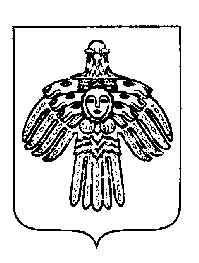 «ПЕЧОРА»  МУНИЦИПАЛЬНÖЙ  РАЙОНСААДМИНИСТРАЦИЯ ПОСТАНОВЛЕНИЕ ШУÖМПОСТАНОВЛЕНИЕ ШУÖМПОСТАНОВЛЕНИЕ ШУÖМ«  28  »  декабря 2017 г.г. Печора,  Республика Коми                             №  1595О внесении изменений в постановление администрации МР «Печора» от 30.11.2015 № 1411 «О порядке формирования муниципального задания  на оказание  муниципальных услуг (выполнение работ) в отношении муниципальных учреждений муниципального района «Печора»,  финансового обеспечения выполнения муниципального задания» Приложение 1    к постановлению администрации  МР «Печора»от   «   28 _» декабря 2017г. № 1595Коды0506001Уникальный номер реестровойзаписиПоказатель, характеризующий содержание муниципальной услуги ( по справочникам)Показатель, характеризующий содержание муниципальной услуги ( по справочникам)Показатель, характеризующий содержание муниципальной услуги ( по справочникам)Показатель, характеризующий условия (формы) оказания муниципальной услуги (по справочникам)Показатель, характеризующий условия (формы) оказания муниципальной услуги (по справочникам)Показатель качества муниципальной услугиПоказатель качества муниципальной услугиПоказатель качества муниципальной услугиЗначение показателя качества муниципальной услугиЗначение показателя качества муниципальной услугиЗначение показателя качества муниципальной услугиДопустимые (возможные) отклонения от установленных показателей качества муниципальной услуги4Допустимые (возможные) отклонения от установленных показателей качества муниципальной услуги4Уникальный номер реестровойзаписиПоказатель, характеризующий содержание муниципальной услуги ( по справочникам)Показатель, характеризующий содержание муниципальной услуги ( по справочникам)Показатель, характеризующий содержание муниципальной услуги ( по справочникам)Показатель, характеризующий условия (формы) оказания муниципальной услуги (по справочникам)Показатель, характеризующий условия (формы) оказания муниципальной услуги (по справочникам)Наименова-ние показателяединица измерения единица измерения 20__ год (очередной финансовый год)20__ год (1-й год планового периода)20__ год  (2-й год планового периода)в процентахв абсолют-ных показа-теляхУникальный номер реестровойзаписи_______(наименование показателя)_______(наименование показателя)_______(наименование показтеля)________(наименование показате-ля)_______(наименование показате-ля)Наименова-ние показателяНаименова-ниеКод по ОКЕИ20__ год (очередной финансовый год)20__ год (1-й год планового периода)20__ год  (2-й год планового периода)в процентахв абсолют-ных показа-телях1234567891011121314Уникальный номер реестровой записиПоказатель, характеризующий содержание муниципальной услуги( по справочникам)Показатель, характеризующий содержание муниципальной услуги( по справочникам)Показатель, характеризующий содержание муниципальной услуги( по справочникам)Показатель, характеризующий условия (формы) оказания муниципальной услуги( по справочникам)Показатель, характеризующий условия (формы) оказания муниципальной услуги( по справочникам)Показатель объема муниципальной услугиПоказатель объема муниципальной услугиПоказатель объема муниципальной услугиЗначение показателя объема муниципальной услугиЗначение показателя объема муниципальной услугиЗначение показателя объема муниципальной услугиРазмер платы(цена, тариф)5Размер платы(цена, тариф)5Размер платы(цена, тариф)5Допустимые (возможные)отклонения от установленных показателей объема государственнойуслуги4Допустимые (возможные)отклонения от установленных показателей объема государственнойуслуги4Уникальный номер реестровой записиПоказатель, характеризующий содержание муниципальной услуги( по справочникам)Показатель, характеризующий содержание муниципальной услуги( по справочникам)Показатель, характеризующий содержание муниципальной услуги( по справочникам)Показатель, характеризующий условия (формы) оказания муниципальной услуги( по справочникам)Показатель, характеризующий условия (формы) оказания муниципальной услуги( по справочникам)наименование показателяединица измеренияединица измерения20__ год (очередной финансовый год)20__ год (1-й год планового периода)20__ год (2-й год планового периода)20__ год (очередной финансовый год)20__ год (1-й год планового периода)20__ год (2-й год планового периода)в процен тахв абсолют ных показате ляхУникальный номер реестровой записи______(наимено вание показателя)______(наимено вание показателя)______(наимено вание показателя)_____(наимено вание показателя)______(наименование показателя)наименование показателяНаименова   ниеКод по   ОКЕИ20__ год (очередной финансовый год)20__ год (1-й год планового периода)20__ год (2-й год планового периода)20__ год (очередной финансовый год)20__ год (1-й год планового периода)20__ год (2-й год планового периода)в процен тахв абсолют ных показате лях1234567891011121314151617Нормативный правовой актНормативный правовой актНормативный правовой актНормативный правовой актНормативный правовой актвидпринявший органдатаномернаименование12345Способ информированияСостав размещаемой информацииЧастота обновления информации123Уникальный номер реестровой записиПоказатель, характеризующий содержание работы (по справочникам)Показатель, характеризующий содержание работы (по справочникам)Показатель, характеризующий содержание работы (по справочникам)Показатель, характеризующий условия (формы) выполнения работы (по справочникам)Показатель, характеризующий условия (формы) выполнения работы (по справочникам)Показатель качества работыПоказатель качества работыПоказатель качества работыЗначение показателя качества работыЗначение показателя качества работыЗначение показателя качества работыДопустимые (возможные) отклонения от установленных показателей качества работы4Допустимые (возможные) отклонения от установленных показателей качества работы4Уникальный номер реестровой записиПоказатель, характеризующий содержание работы (по справочникам)Показатель, характеризующий содержание работы (по справочникам)Показатель, характеризующий содержание работы (по справочникам)Показатель, характеризующий условия (формы) выполнения работы (по справочникам)Показатель, характеризующий условия (формы) выполнения работы (по справочникам)наименование показателяединица измерения единица измерения 20__ год (очередной финансовый год)20__ год  (1-й год планового периода)20__ год (2-й год планового периода)в процентахв абсолютныхпоказателяхУникальный номер реестровой записи_______(наименование показателя)________(наименование показателя)________(наименование показателя)_______(наименование показателя)_______(наименование показателя)наименование показателянаименованиекод по ОКЕИ20__ год (очередной финансовый год)20__ год  (1-й год планового периода)20__ год (2-й год планового периода)в процентахв абсолютныхпоказателях1234567891011121314Уникальный номер реестровой записиПоказатель, характеризующий содержание работы (по справочникам)Показатель, характеризующий содержание работы (по справочникам)Показатель, характеризующий содержание работы (по справочникам)Показатель, характеризующий условия (формы) выполнения работы (по справочникам)Показатель, характеризующий условия (формы) выполнения работы (по справочникам)Показатель объема работыПоказатель объема работыПоказатель объема работыПоказатель объема работыЗначение показателя объема работыЗначение показателя объема работыЗначение показателя объема работыДопустимые (возможные) отклонения от установленных показателей качества работы4 Допустимые (возможные) отклонения от установленных показателей качества работы4 Уникальный номер реестровой записиПоказатель, характеризующий содержание работы (по справочникам)Показатель, характеризующий содержание работы (по справочникам)Показатель, характеризующий содержание работы (по справочникам)Показатель, характеризующий условия (формы) выполнения работы (по справочникам)Показатель, характеризующий условия (формы) выполнения работы (по справочникам)Наименование показателяединица измерения единица измерения описание работы20__ год (очередной финансовый год)20__ год (1-й год планового периода)20__ год (2-й год планового периода)в процен-тахв абсолют-ных показа-теляхУникальный номер реестровой записи______(наименование показателя)______(наименование показателя)______(наименование показателя)______(наименование показателя)______(наименование показателя)Наименование показателянаименованиекод по ОКЕИописание работы20__ год (очередной финансовый год)20__ год (1-й год планового периода)20__ год (2-й год планового периода)в процен-тахв абсолют-ных показа-телях123456789101112131415Форма контроляПериодичностьОМСУ, ГРБС осуществляющие контроль за выполнением муниципального задания123Коды0506001Уникальный номер реестровой записиПоказатель, характеризующий содержание муниципальной услугиПоказатель, характеризующий содержание муниципальной услугиПоказатель, характеризующий содержание муниципальной услугиПоказатель, характеризующий условия (формы) оказания муниципальной услугиПоказатель, характеризующий условия (формы) оказания муниципальной услугиПоказатель качества муниципальной услугиПоказатель качества муниципальной услугиПоказатель качества муниципальной услугиПоказатель качества муниципальной услугиПоказатель качества муниципальной услугиПоказатель качества муниципальной услугиПоказатель качества муниципальной услугиПоказатель качества муниципальной услугиПоказатель качества муниципальной услугиУникальный номер реестровой записиПоказатель, характеризующий содержание муниципальной услугиПоказатель, характеризующий содержание муниципальной услугиПоказатель, характеризующий содержание муниципальной услугиПоказатель, характеризующий условия (формы) оказания муниципальной услугиПоказатель, характеризующий условия (формы) оказания муниципальной услугинаименование показа теля3единица измерения единица измерения значениезначениезначениедопустимое (возможное) отклонениеотклонение, превышающее допустимое (возможное) отклонениепричина отклоненияУникальный номер реестровой записиПоказатель, характеризующий содержание муниципальной услугиПоказатель, характеризующий содержание муниципальной услугиПоказатель, характеризующий содержание муниципальной услугиПоказатель, характеризующий условия (формы) оказания муниципальной услугиПоказатель, характеризующий условия (формы) оказания муниципальной услугинаименование показа теля3единица измерения единица измерения утвержде но в муниципальном задании на годутверж дено в муниципальном задании на отчетную дату3исполнено на отчетную датудопустимое (возможное) отклонениеотклонение, превышающее допустимое (возможное) отклонениепричина отклоненияУникальный номер реестровой записи________(наименование показате ля)________(наименование показате ля)________(наименование показате ля)________(наименование показате ля)________(наименование показате ля)наименование показа теля3наименованиекод ОКЕИутвержде но в муниципальном задании на годутверж дено в муниципальном задании на отчетную дату3исполнено на отчетную датудопустимое (возможное) отклонениеотклонение, превышающее допустимое (возможное) отклонениепричина отклонения123456789101112131415Уникальный номер реестровой записиПоказатель, характеризующий содержание муниципальной услугиПоказатель, характеризующий содержание муниципальной услугиПоказатель, характеризующий содержание муниципальной услугиПоказатель, характеризующий условия (формы) оказания муниципальной услугиПоказатель, характеризующий условия (формы) оказания муниципальной услугиПоказатель объема муниципальной услугиПоказатель объема муниципальной услугиПоказатель объема муниципальной услугиПоказатель объема муниципальной услугиПоказатель объема муниципальной услугиПоказатель объема муниципальной услугиПоказатель объема муниципальной услугиПоказатель объема муниципальной услугиПоказатель объема муниципальной услугиразмер платы (цена, тариф)Уникальный номер реестровой записиПоказатель, характеризующий содержание муниципальной услугиПоказатель, характеризующий содержание муниципальной услугиПоказатель, характеризующий содержание муниципальной услугиПоказатель, характеризующий условия (формы) оказания муниципальной услугиПоказатель, характеризующий условия (формы) оказания муниципальной услугинаименование показателя3единица измерения единица измерения значениезначениезначениедопустимое (возможное) отклонениеотклонение, превышающее  допус тимое (возможное) отклонениеПричина  откло  ненияразмер платы (цена, тариф)Уникальный номер реестровой записиПоказатель, характеризующий содержание муниципальной услугиПоказатель, характеризующий содержание муниципальной услугиПоказатель, характеризующий содержание муниципальной услугиПоказатель, характеризующий условия (формы) оказания муниципальной услугиПоказатель, характеризующий условия (формы) оказания муниципальной услугинаименование показателя3единица измерения единица измерения Утверждено в муниципальном задании на годУтверждено в муниципальном задании на отчетную дату3исполнено на отчетную датудопустимое (возможное) отклонениеотклонение, превышающее  допус тимое (возможное) отклонениеПричина  откло  ненияразмер платы (цена, тариф)Уникальный номер реестровой записи_____(наименование показателя)_____(наименование показателя)_____(наименование показателя)_____(наименование показателя)______(наименование показателя)наименование показателя3Наименованиекод по ОКЕИУтверждено в муниципальном задании на годУтверждено в муниципальном задании на отчетную дату3исполнено на отчетную датудопустимое (возможное) отклонениеотклонение, превышающее  допус тимое (возможное) отклонениеПричина  откло  ненияразмер платы (цена, тариф)12345678910111213141516Уникальныйномер реестровой записиПоказатель, характеризующий содержание работыПоказатель, характеризующий содержание работыПоказатель, характеризующий содержание работыПоказатель, характеризующий условия (формы) выполнения работыПоказатель, характеризующий условия (формы) выполнения работыПоказатель качества работыПоказатель качества работыПоказатель качества работыПоказатель качества работыПоказатель качества работыПоказатель качества работыПоказатель качества работыПоказатель качества работыПоказатель качества работыПоказатель качества работыУникальныйномер реестровой записиПоказатель, характеризующий содержание работыПоказатель, характеризующий содержание работыПоказатель, характеризующий содержание работыПоказатель, характеризующий условия (формы) выполнения работыПоказатель, характеризующий условия (формы) выполнения работынаименование показа теля3единица измерения единица измерения значениезначениезначениезначениедопустимое (возможное) отклоне ниеотклоне ние, превышающее допустимое (возможное) отклонениепричина отклоненияУникальныйномер реестровой записиПоказатель, характеризующий содержание работыПоказатель, характеризующий содержание работыПоказатель, характеризующий содержание работыПоказатель, характеризующий условия (формы) выполнения работыПоказатель, характеризующий условия (формы) выполнения работынаименование показа теля3единица измерения единица измерения утверж дено в муници пальном задании     на годутверж дено в муници пальном задании на отчетную дату3     утверж дено в муници пальном задании на отчетную дату3     исполнено на отчет   ную датудопустимое (возможное) отклоне ниеотклоне ние, превышающее допустимое (возможное) отклонениепричина отклоненияУникальныйномер реестровой записи________(наимено вание показа теля)________(наимено вание показа теля)________(наимено вание показа теля)________(наимено вание показа теля)________(наимено вание показа теля)наименование показа теля3Наименованиекод по ОКЕИутверж дено в муници пальном задании     на годутверж дено в муници пальном задании на отчетную дату3     утверж дено в муници пальном задании на отчетную дату3     исполнено на отчет   ную датудопустимое (возможное) отклоне ниеотклоне ние, превышающее допустимое (возможное) отклонениепричина отклонения12345678910111212131415Уникальный номер реестровой записиПоказатель, характеризующий содержание работыПоказатель, характеризующий содержание работыПоказатель, характеризующий содержание работыПоказатель, характеризующий условия (формы) Показатель, характеризующий условия (формы) Показатель объема муниципальной услугиПоказатель объема муниципальной услугиПоказатель объема муниципальной услугиПоказатель объема муниципальной услугиПоказатель объема муниципальной услугиПоказатель объема муниципальной услугиПоказатель объема муниципальной услугиПоказатель объема муниципальной услугиПоказатель объема муниципальной услуги размер платы (цена, тариф)Уникальный номер реестровой записиПоказатель, характеризующий содержание работыПоказатель, характеризующий содержание работыПоказатель, характеризующий содержание работыПоказатель, характеризующий условия (формы) Показатель, характеризующий условия (формы) наименование показателя3единица измерения единица измерения значениезначениезначениедопустимое (возможное) отклонениеотклонение, превышающее  допус тимое (возможное) отклонение7Причина  откло  нения размер платы (цена, тариф)Уникальный номер реестровой записиПоказатель, характеризующий содержание работыПоказатель, характеризующий содержание работыПоказатель, характеризующий содержание работыПоказатель, характеризующий условия (формы) Показатель, характеризующий условия (формы) наименование показателя3единица измерения единица измерения Утверждено в муниципальном задании на годУтверждено в муниципальном задании на отчетную дату3исполнено на отчетную датудопустимое (возможное) отклонениеотклонение, превышающее  допус тимое (возможное) отклонение7Причина  откло  нения размер платы (цена, тариф)Уникальный номер реестровой записи_____(наименование показателя)_____(наименование показателя)_____(наименование показателя)_____(наименование показателя)______(наименование показателя)наименование показателя3Наименованиекод по ОКЕИУтверждено в муниципальном задании на годУтверждено в муниципальном задании на отчетную дату3исполнено на отчетную датудопустимое (возможное) отклонениеотклонение, превышающее  допус тимое (возможное) отклонение7Причина  откло  нения размер платы (цена, тариф)12345678910111213141516